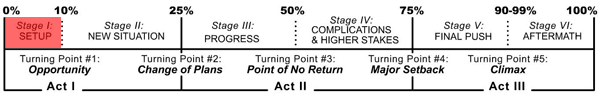 Erin Brockovich (2000)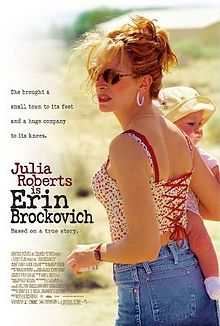 Director: Steven Soderbergh
Writer: Susannah Grant

Cast
Julia Roberts (Erin Brockovich)
Albert Finney (Ed Masry)
Aaron Eckhart (George)
Conchata Ferrel (Brenda)

Synopsis: A down and out single mother of three literally forces her way into working for the law offices of Ed Masry.  Sharp, sassy, street smart and highly intuitive, Erin Brockovich stumbles upon a highly explosive situation that leads to a multi-million dollar lawsuit against a powerful corporate entity.  Roberts won a highly-deserved Oscar for her career defining turn as the sharp-tongued Brockovich.

Class focus: Although the film is dominated by the development of titular character, the characters Ed Masry and George each undergo changes throughout the film.  The film analysis class will examine the events and actions that complicate and change the lives and characters throughout the film.Screenplay Structure/Character Arc ChartDirections: Fill in the chart detailing the changing arc of the plot and conflict, as well as the changes in the characters, especially at the end.  Admittedly Erin Brockovich goes through the greatest story/character arc.CharactersErin Brockovich (Julia Roberts)Ed Masry (Albert Finney)Act IStage 1-The setupStage 2-New SituationTurning Point #1-OpportunityTP #2-Change in PlansAct IIStage 3-ProgressStage 4-Complications & Higher StakesTP #3-Point of no returnTP #4-Major setbackAct IIIStage 5-Final PushStage 6-AftermathTP #5-Climax